Minutes for the Budget and finance CommitteeDate and Time: May 22, 2018 | 3:30-5:00		Location: OAA Conference RoomPresiding: Ernest Ialongo	Present: Sarah Church, Vyacheslav Dushenkov, Ernest Ialongo, Yvette Luyando, Mushira Nasser,  Tram Nguyen, Linda Ridley, Alisa Roost, Daliz Perez-Cabezas, Ines Alejandro SorianoAbsent:           Guests: Provost Christine Mangino, Amaris Matos        Minutes Prepared By: Tram Nguyen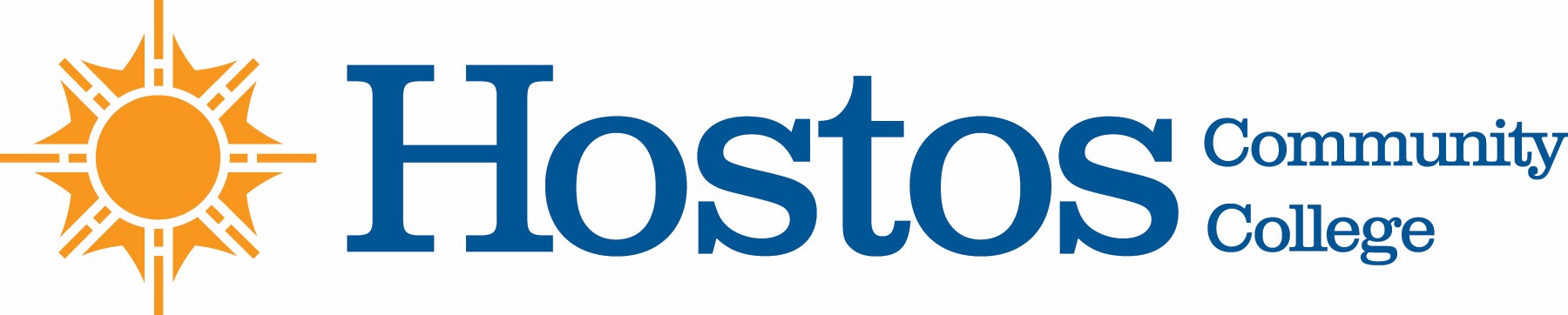 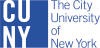 TOPICDISCUSSIONDECISION / ACTIONCall to Order3:32TOPICDISCUSSIONDECISION / ACTIONAcceptance of AgendaNo objections to agenda as presentedTOPICDISCUSSIONDECISION / ACTIONApproval of MinutesUnanimous approvalTOPICDISCUSSIONDECISION / ACTIONOverview of OAA Budget by Provost ManginoOAA’s budget does not change very much, and the allocations are fairly set: 80% to staff pay, laboratory equipment, CTL, Educational Technology. All departments asked for a wish-list, which is fulfilled after necessities. College is committed to developmental education in Math and English and OAA affirms this mandate. Some money/grants do not come in at the start and so money has to be drawn from other sources. SI for English and Math is about $400, 000. Provost Mangino thanked everyone for their time, especially the student representatives, Mushira Nasser and Ines Alejandro Soriano, who were in the middle of final exams week, and took questions.TOPICDISCUSSIONDECISION / ACTIONQuestions from the Budget and Finance CommitteeAre there planning or informational gaps where we can be useful?Is there an extra sum that you wonder how to make use of?Do you make use corporate sponsorship? Goya, churchesWhy do some supplies cost so much?B&F could share where there are opportunities to make requests.OTPs money has to be spent by April 20. Some extra money from CUE and Job LinkageGood ideas. We are open to all of that.There are approved vendors that we are required to use.TOPICDISCUSSIONDECISION / ACTIONSuggestions from the Budget and Finance CommitteeWhat are some measures to pay for the course reduction?Is it possible to obtain a more detailed budget? Could Amaris Matos, Director of Actions, share the budget charts circulated at Chairs and Coordinators’ meeting?At the end of the academic year, a Preliminary Wish List should be publicized on the OAA website or in the Academic Scoop so that the College can see what each department’s needs are.A second communication detailing final allocations to departments and other units.An annual open forum to promote transparency and dialogue between OAA and faculty.CUNY has a proposal in with the City and State. There will not be any reduction to release time.Yes, but they need to be slightly adjusted.These are all great suggestions. We love to promote transparency and have the college rally around each other. (Something like this?)